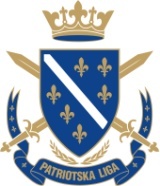 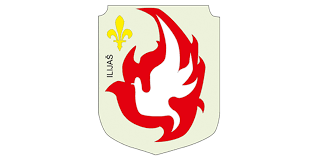 „PL.91.“ ILIJAŠ                                                                                                OPĆINA ILIJAŠCRNORIJEČKA VISORAVAN09.11.1993. GODINE                                                  09.11.2022. GODINE   PAMTI CRNU RIJEKUPROGRAM OBILJEŽAVANJA  29. - GODIŠNJICE OD ZATVARANJA U LOGORE STANOVNIKA CRNE RIJEKE09.11.2022. GODINE.  SRIJEDA12:00  Vjerski program (Tevhid) šehidima, poginulim borcima Patriotske Lige, civilnim žrtvama rata i borcima koji su umrli poslije rata.                                13:15   Polaganje cvijeća na spomen obilježju ispred džamije Crna Rijeka -Kamenica i spomen obilježju ispred MZ - e.                                                           13:30   Čas historije u prostorijama MZ, obraćanje načelnika općine Akifa Fazlića i gostiju.                                                                                                                        14:15  Posjeta zatvoru „Solana“ - Nišići - Jelik. Otkrivanje spomen ploče logorašima i polaganje cvijeća.                                                                                       =         Prevoz obezbjeđen; Crna Rijeka - Solana - Crna Rijeka.                                                                               